See tõlge on informatiivne, 		õiguslikult siduv on üksnes ingliskeelne versioon.KANDIDAATIDE KVALIFITSEERIMISE TINGIMUSEDpiiratud hankemenetlusesUue Pärnu-Rapla lõigu raudtee projekteerimine ning ehitusaegse autorijärelevalve teostamine(identifitseerimisnumber RBR 2017/27)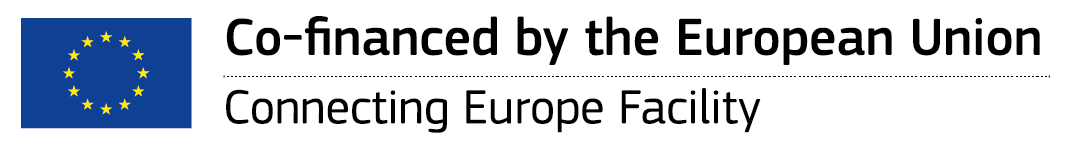 2017 EESKIRIÜLDINE TEAVEKäesoleva piiratud konkursi identifitseerimisnumber on RBR 2017/27 (edaspidi „konkurss“).Kohaldatav CPV-kood: 71000000-8 (arhitektuuri-, ehitus-, inseneri- ja ehitusjärelevalveteenused).Hankija on ühisettevõte AS RB Rail, juriidiline aadress: Kr. Valdemāra iela 8-7, Riia LV-1010, Läti (edaspidi „hankija“). Hankija viib käesolevat hanget läbi Eesti Majandus- ja Kommunikatsiooniministeeriumi nimel. Avalikku konkurssi kaasrahastab Euroopa ühendamise rahastu. Käesolev konkurss on piiratud konkurss, mis on korraldatud kooskõlas hanketeate avaldamise kuupäeval kehtiva Läti riigihangete seadusega. Konkurss koosneb kahest järgmisest etapist:konkursi esimene etapp – kandidaatide valik, keda kutsutakse esitama ettepanekut konkursi teises osas. Hangitavate teenuste üldine ulatus on ära toodud lisas nr 2;konkursi teine etapp – ettepanekut esitama kutsutud kandidaatide ettepanekute hindamine ja lepingu sõlmimise õiguse andmine. Üksikasjalik teave hangitavate teenuste ulatuse kohta antakse konkursi esimesesse etappi kvalifitseerunud kandidaatidele.See piiratud konkurss viiakse ellu e-pakkumiste süsteemi abil, mis on e-hankesüsteemi allsüsteem (https://www.eis.gov.lv/EKEIS/Supplier).Konkursi eeskiri ja kõik selle lisad on tasuta kättesaadavad hankija profiilil e-pakkumuste süsteemis veebilehel https://www.eis.gov.lv/EKEIS/Supplier ja hankija kodulehel http://railbaltica.org/tenders/ .Avaliku konkursi määruse eeskirjad ja vastused tarnijate küsimustele avaldatakse hankija kodulehel http://railbaltica.org/tenders/ ja hankija kodulehel http://www.railbaltica.org/tenders/. Tarnija on kohustatud pidevalt jälgima kodulehel avaldatud informatsiooni ja arvestama seda oma pakkumises. Hankija kontaktisikud selle konkursi raames: Konkursi haldusküsimustes: hanke peaspetsialist Mārtiņš Blaus, telefon +371 2811 8533, e-posti aadress: martins.blaus@railbaltica.org; hanke objekti puudutavates küsimustes: projektiekspert (Eesti) Karmo Kõrvek, telefon +372 53423015, e-posti aadress: karmo.korvek@railbaltica.org.Hankekomisjon ja tarnija vahetavad teavet kirjalikult inglise või läti keeles (koos tõlkega inglise keelde), saates dokumente elektrooniliselt e-postiga (punkti 1.9 alapunkt a) või e-pakkumuste süsteemi kaudu. Tarnija võib taotleda eeskirjade kohta lisateavet. Lisateavet saab taotleda kirjalikult, saates taotluse hankekomisjonile elektrooniliselt e-posti teel või e-pakkumuste süsteemi kasutades. Lisateavet tuleb taotleda õigeaegselt, et hankekomisjon saaks sellele vastata mitte vähem kui 6 (kuus) päeva enne pakkumiste esitamise tähtpäeva. Hankekomisjon esitab lisateavet 5 (viie) tööpäeva jooksul alates taotluse saamisest.Tarnija katab kõik kulud, mis on seotud taotluse ettevalmistamisega ning selle esitamisega hankijale. Esitatud taotlusi kandidaadile ei tagastata, kui seda ei ole eeskirjades eraldi sätestatud.HANKEKOMISJONI ÕIGUSEDHankekomisjonil on õigus nõuda avaliku konkursi mistahes etapis, et kandidaat esitaks kõik või osa dokumentidest, mis tõendavad kandidaadi vastavust kandidaatide valiku nõudmistele. Hankekomisjon ei nõua selliseid dokumente või teavet, mis on juba tema käsutuses või saadaval avalikes andmebaasides. Kui kandidaat esitab tuletatud dokumente (nt koopiaid), ja esitatud dokumentide ehtsus on kahtluse all, võib hankekomisjon nõuda, et pakkuja näitaks originaaldokumente. Kandidaatide kvalitatiivse valiku ajal on hankekomisjonil õigus nõuda, et piiratud konkursis osalemise taotluses sisalduvat teavet selgitataks. HANKEKOMISJONI KOHUSTUSEDHankekomisjon tagab konkursi menetluse käigu dokumenteerimise.Hankekomisjon tagab vaba ja otsese elektroonilise juurdepääsu konkursi menetlusdokumentidele e-pakkumuste süsteemis aadressil https://www.eis.gov.lv/EKEIS/Supplier ja aktsiaseltsi AS RB Rail koduleheküljel http://railbaltica.org/tenders/.Kui huvitatud kandidaat on õigeaegselt ja kirjalikult posti teel, elektrooniliselt või isiklikult kohale toimetades nõudnud täiendavat teavet konkursi menetlusdokumentides sisalduvate nõudmiste kohta, mis puudutavad taotluse koostamist ja esitamist, või kandidaatide valimise kohta, esitab hankekomisjon vastuse elektrooniliselt 5 (viie) tööpäeva jooksul, kuid mitte hiljem kui 6 (kuus) päeva enne pakkumiste esitamise tähtaega. Samaaegselt selle teabe saatmisega tarnijale, kes küsimusi esitas, avaldab hankija selle informatsiooni e-pakkumuste süsteemi veebilehel https://www.eis.gov.lv/EKEIS/Supplier ja oma koduleheküljel http://railbaltica.org/tenders/, kus on saadaval konkursi menetlusdokumendid, märkides esitatud küsimuse. Kui hankija on muutnud konkursi menetlusdokumente, avaldab ta selle teabe e-pakkumuste süsteemi veebilehel https://www.eis.gov.lv/EKEIS/Supplier ja hankija koduleheküljel http://railbaltica.org/tenders/, kus on saadaval konkursi menetlusdokumendid, mitte hiljem kui 1 (üks) päev pärast seda, kui ta saab teate selle kohta, et muudatused on esitatud avaldamiseks hangete jälgimise büroole (Procurement Monitoring Bureau).Teavet vahetatakse ja säilitatakse selliselt, et kõik taotlustes sisalduvad andmed on kaitstud ning hankija saab taotluste sisu kontrollida ainult pärast nende esitamise tähtpäeva möödumist. Ajavahemikul taotluste esitamisest kuni nende avamiseni ei avalikusta hankija teavet teiste taotluste olemasolu kohta. Ajavahemikul kandidaatide hindamisest kuni kandidaatide valiku tulemuste väljakuulutamise hetkeni ei avalikusta hankija teavet hindamisprotsessi kohta.Hankekomisjon hindab kandidaate ja nende esitatud taotlusi riigihanke seaduse, piiratud konkursi menetluse eeskirjade ja muude õigusaktide alusel. Kui hankekomisjon teeb kindlaks, et kandidaati, tema alltöövõtjaid või isikuid, kelle võimetele kandidaat tugineb, puudutav teave, mis sisaldub esitatud dokumentides, on ebaselge või mittetäielik, nõuab hankekomisjon, et kandidaat või pädev asutus selgitaks või täiendaks taotluses sisalduvat teavet. Vajaliku teabe esitamise tähtaeg määratakse võrdeliselt ajaga, mis on nõutud sellise teabe ettevalmistamiseks ja esitamiseks. Kui hankekomisjon on nõudnud esitatud dokumentide täpsustamist või täiendamist, kuid kandidaat ei ole seda teinud kooskõlas hankekomisjoni nimetatud nõudmistega, puudub hankekomisjonil kohustus korduvalt nõuda, et nendes dokumentides sisalduvat teavet täpsustataks või täiendataks ning komisjon hindab taotlust selles olemasoleva teabe alusel. Hankekomisjon valmistab ette kutse hanke teise etappi, mis koosneb piiratud konkursi teise osa eeskirjast, tehnilistest spetsifikatsioonidest ja lepinguprojektist, ning saadab selle valitud kandidaatidele, kes kvalifitseeruvad piiratud konkursi teise etappi.KANDIDAADI ÕIGUSEDKui hankija saab kandidaadi kohta vajaliku teabe otse pädevalt asutuselt, andmebaaside või muude allikate kaudu, on vastaval kandidaadil õigus esitada avaldus või muu dokument asjaomase teabe kohta, kui hankija saadud teave ei vasta tegelikule olukorrale. Kui kandidaat arvab, et tema õiguseid on rikutud või selline rikkumine on võimalik Euroopa Liidu õigusaktide või muude õigusaktide võimaliku rikkumise tõttu, on kandidaadil õigus esitada kaebus hangete jälgimise büroole (Procurement Monitoring Bureau) vastavalt riigihangete seaduses sätestatud korrale kandidaadi valiku nõuete, tehniliste spetsifikatsioonide või muude seda piiratud konkurssi puudutavate nõuete kohta, samuti seoses hankija või hankekomisjoni tegevusega piiratud konkursi toimingute jooksul. Kandidaadil on õigus esitada pakkuja e-hankesüsteemi registreerimisdokumendid (kui pakkuja ei ole e-hankesüsteemis registreeritud) piirkondliku arengu ametile (palun vaadake teavet siit: http://www.railbaltica.org/procurement/e-procurement-system/).KONKURSI OBJEKT Konkursi objektiks on teostada raudteeliini muldkeha, pealisehitise ning seotud tsiviilehitiste ehitusprojektid, samuti ehitusaegse autorijärelevalve teenus uuel standardse rööpmelaiusega (1435 mm) kaherööpmelise elektrifitseeritud kiirraudtee Rail Baltica lõigul Pärnust Raplasse. Konkursi objekti üldkirjeldus on esitatud antud eeskirjade lisas nr 2. Konkursi objekti üksikasjaline kirjeldus avaldatakse kandidaatidele, kes valitakse konkursi teise etappi ettepaneku esitamiseks.Projekteerimisteenuse periood: 24 kuud, projekteerimise järelevalveteenuse periood kestab kuni ehitustööde täieliku üleandmiseni. Hangitavate teenuste üldine ulatus on esitatud lisas nr 2.KANDIDAATAvalduse võib esitadatarnija, kes on juriidiline või füüsiline isik ja kes vastab kandidaatide valikukriteeriumidele;tarnijate rühm, kes vastab kandidaatide valikukriteeriumitele:tarnijate rühm, kes on moodustanud ühingu konkreetselt selle piiratud konkursi jaoks. Sel juhul loetletakse kõik ühingu liikmed 1. lisas („Taotluse vorm“). Kui lepingulised õigused otsustatakse anda niisugusele ühingule, peab kõnealune ühing enne lepingu sõlmimist oma äranägemise järgi kas sõlmima ühingulepingu (vastavalt Läti Vabariigi tsiviilseadustiku paragrahvides 2241–2280 sätestatule) ja esitama selle lepingu koopia hankijale või asutama täis- või usaldusühingu (Läti Vabariigi äriseadustiku IX ja X peatüki alusel) ning teavitama sellest kirjalikult hankijat. Asutatud ja registreeritud ühing (täisühing või usaldusühing vastavalt Läti Vabariigi äriseadustiku IX ja X peatükile), mis vastab kandidaatide valikukriteeriumidele. KANDIDAATIDE VALIKUKRITEERIUMIDVäljajätmise tingimusedHankija jätab kandidaadi edasisest konkursil osalemisest kõrvale mis tahes alljärgneva asjaolu ilmnemisel:Õiguslik seisund ja sobivus kutsealal tegutsemiseksMajanduslik ja finantsseisundTehniline ja kutsealane võimekusVõtmeekspertide meeskondVõtmeekspertide kogemust (objektiga seotud alal) hinnatakse konkursi teises etapis ühena mitmest hinnatavast kriteeriumist pakkumise valikul.Hankekomisjon aktsepteerib ja tunnustab Läti Vabariigi pädevate asutuste väljastatud teateid ja muid dokumente juhul, kui need on väljastatud kõige rohkem 1 (üks) kuu enne taotluste avamise kuupäeva. Hankekomisjon aktsepteerib ja tunnustab välisriigi pädevate asutuste väljastatud teateid ja muid dokumente juhul, kui need on väljastatud kõige rohkem 6 (kuus) kuud enne taotluste avamise kuupäeva.Kui dokumente, millega välismaal registreeritud või alaliselt elav kandidaat saab tõendada oma vastavust punktis 7.1 märgitud nõuetele, ei esitata või need dokumendid on ebapiisavad, saab selliseid dokumente asendada vandega, või kui asjaomase riigi õigusaktid ei võimalda vannet, siis kandidaadi või teise punktis 7.1(1) märgitud isiku kinnitusega, mis on antud pädevale ameti- või õigusasutusele, vannutatud notarile või registreerimisriigi (või alalise elukoha riigi) vastava valdkonna pädevale organisatsioonile. Kui kandidaat vastab mis tahes punktis 7.1 märgitud väljajätmise alustele (välja arvatud maksuvõlad), peab pakkuja seda 1. lisas märkima.Selleks et tõendada oma vastavust kandidaatide valikukriteeriumidele, võib kandidaat esitada esialgse tõendina Euroopa ühtse hankedokumendi. See dokument tuleb esitada kandidaadi ja iga isiku kohta, kelle võimetele kandidaat tugineb, kui aga kandidaadiks on ühing, tuleb see esitada iga ühingu liikme kohta. Kandidaat võib täita Euroopa ühtse hankedokumendi veebilehel https://ec.europa.eu/tools/espd/filter?lang=en.TEISTE ISIKUTE VÕIMETELE TUGINEMINEKonkreetse lepingu täitmiseks ja selleks, et vastata kandidaatide valikukriteeriumidele majandusliku ja finantsseisundi ning tehnilise ja kutsealase võimekuse kohta (sealhulgas peaekspertide meeskonda puudutavatele kriteeriumidele), võib kandidaat tugineda teiste isikute võimetele sõltumata nende vastastikuste suhete õiguslikust olemusest. Sellisel juhulmärgib kandidaat taotluses kõik isikud, kelle võimetele ta tugineb, täites selleks lisas nr 1 oleva tabeli, ning tõendab hankijale, et kandidaadile on saadaval kõik vajalikud vahendid lepingu täitmiseks, esitades allkirjastatud kinnituse või koostöö- ja/või kandidaadile vahendite ülekandmise kokkuleppe selliste isikute ja kandidaadi vahel. Kinnitusi ning koostöö- ja vahendite ülekandmise kokkuleppeid saab kandidaat asendada mis tahes muud liiki dokumentidega, millega kandidaat saab tõendada, et talle on saadaval vajalikud vahendid ja neid kasutatakse lepingu täitmise perioodil.Koostöö ja vahendite ülekandmise dokumendid peavad olema piisavad, tõendamaks hankijale, et kandidaadil on võimalus lepingut täita ning et lepingu kehtivuse ajal kasutab kandidaat tõepoolest sellise isiku vahendeid, kelle võimetele kandidaat tugineb. Hankija võib nõuda solidaarvastutust lepingu täitmiseks kandidaadi ja selle isiku vahel, kelle võimetele kandidaat tugineb.Hankija hindab isikut, kelle võimetele tugineb see kandidaat, kellega leping peaks sõlmitama. Juhul kui kõnealune isik vastab mis tahes punktis 7.1(1) kuni 7.1(11) märgitud väljajätmise tingimustele, nõuab hankija kandidaadilt selle isiku väljavahetamist. Kui kandidaat ei esita 10 (kümne) tööpäeva jooksul alates niisuguse nõude saamisest dokumente teise isiku kohta, kes vastab valikukriteeriumidele, eemaldab hankija niisuguse kandidaadi edasisest konkursil osalemisest.AlltöövõtjadKandidaadid peavad konkursi teises etapis esitama teabe oma alltöövõtjate kohta. Konkursi teise etapi jooksul hindab hankija kandidaadi alltöövõtjaid, kelle töö osakaal on 10% või rohkem lepingu hinnast ja kellega kavatsetakse sõlmida leping. Juhul kui kõnealune alltöövõtja vastab mis tahes punkti 7.1 alapunktis 2 kuni punkti 7.1 alapunktis 10 märgitud väljajätmise tingimustele, nõuab hankija pakkujalt selle alltöövõtja väljavahetamist.Hankija jätab endale õiguse nõuda pakkujalt kõigi alltöövõtjate tuvastamist, kes osalevad teenuste täitmises, olenemata sellest, kui suures osas teenuste osutamises nad osalevad.TAOTLUSE SISU JA VORMTaotlus tuleb esitada elektrooniliselt e-hankesüsteemi e-pakkumuste allsüsteemis (https://www.eis.gov.lv/EKEIS/Supplier), vastavuses järgmiste valikutega kandidaadile: kasutades e-pakkumuste allsüsteemi saadaolevaid vahendeid ja täites kaasasolevad e-pakkumuste allsüsteemi vormid käesoleva hankemenetluse jaoks;valmistades ette ja täites vajalikud elektroonilised dokumendid väljaspool e-pakkumuste allsüsteemi ja lisades need asjakohastele nõuetele (sellisel puhul võtab kandidaat/pakkuja vastutuse vormide õigsuse ja vastavuse eest dokumentatsiooni ja vormide näidete nõuetele);krüpteerides elektrooniliselt ette valmistatud taotluse e-pakkumuste süsteemist väljaspool, kasutades selleks kolmandate poolte pakutavaid andmekaitsevahendeid ja kaitstes taotlust elektroonilise võtme ja salasõnaga (sellisel juhul võtab kandidaat/pakkuja vastutuse vormide õigsuse ning vastavuse dokumentatsiooni ja vormide näidete nõuete osas ning tagab ka dokumendi avatavuse ja loetavuse);Taotluse ettevalmistamise ajal võtab kandidaat/pakkuja arvesse järgmist.Taotluse vorm tuleb täita eraldi elektroonilise dokumendina, vastavuses e-pakkumuste allsüsteemis hankemenetlusele lisatud vormidega, Microsoft Office 2010 (või hilisemas) formaadis ja lisada vastavale hankemenetluse osale.Esitamisel allkirjastab kandidaat taotluse turvalise e-allkirja ja ajatempliga või e-hankesüsteemi pakutava e-allkirjaga. Kandidaat/pakkuja võib kasutada turvalist e-allkirja ja ajatemplit ning allkirjastada taotluse vormi eraldi. Taotluse (selle osad, kui need allkirjastatakse eraldi) allkirjastab volitatud isik, sh volikirja (nt volituse).Taotlus (edaspidi taotlus) hõlmab järgmisi dokumente.Täidetud taotluse vorm vastavalt 1. lisale.Sellised dokumendid ja teave, mis kinnitavad kandidaadi vastavust kandidaatide valikukriteeriumidele (punkt 7), või asjakohased Euroopa ühtsed hankedokumendid.Teave kandidaadi kogemuse kohta, nagu nõutud punktis 7.4 vastavalt 3. lisale.Teave ja dokumendid nende üksuste kohta, kelle võimetele kandidaat tugineb, või asjakohased Euroopa ühtsed hankedokumendid.Taotlus tuleb esitada kirjalikult vastavuses punktiga 10.2, inglise või läti keeles. Kui taotlus esitatakse läti keeles, esitab kandidaat hankekomisjoni nõudel ingliskeelse tõlke hankekomisjoni määratud tähtaja jooksul. Kui taotlus esitatakse inglise keeles, esitab kandidaat hankekomisjoni nõudel lätikeelse tõlke hankekomisjoni määratud tähtaja jooksul.Taotlus võib sisaldada originaaldokumente või nendest tulenevaid dokumente (nt koopiaid). Kandidaat esitab taotluses või vastusena hankekomisjoni nõudele ainult selliseid originaaldokumente, millel on õiguslik jõud. Selleks, et dokument saaks juriidilise jõu, tuleb see välja anda ning vormistada vastavalt dokumentide juriidilise jõu seadusele ja elektrooniliste dokumentide seadusele, kuid välismaal väljastatud dokumendid vormistatakse ja legaliseeritakse kooskõlas dokumentide legaliseerimise seaduse nõudmistega. Taotlust esitades on kandidaadil õigus tõendada kõigi esitatud dokumentide ja nende tõlgete õigsust ühe tõendiga.Taotlus tuleb allkirjastada, kasutades e-allkirja vastavuses õigusaktidega, mis reguleerivad elektrooniliste dokumentide ja e-allkirjade või e-pakkumuste süsteemi pakutavaid vahendeid või allkirjastamise vahendit, mis kinnitab dokumendi allkirjastaja isikusamasust isiku kaudu, kes on kandidaadi seaduslik esitaja või on volitatud kandidaati esindama selles piiratud hankemenetluses. Pärast taotluste esitamise tähtaja möödumist esitatud taotlusi läbi ei vaadata.Taotluste andmete krüpteerimineE-pakkumuste süsteem, mis on e-hankesüsteemi allsüsteem, tagab pakkumisdokumentides esitatud teabe esmasel tasemel krüpteerimise.Kui pakkuja kasutas ettepanekus oleva teabe korral täiendavat krüpteerimist (vastavalt punktile 11.1), peab pakkuja hankekomisjonile esitama elektroonilise võtme koos salasõnaga teabe avamiseks 15 (viieteistkümne) minuti jooksul pärast ettepaneku esitamise tähtaega.Taotluse esitamineTaotlus (punktis 10 viidatud dokumendid) tuleb esitada elektrooniliselt, kasutades e-pakkumuste süsteemi pakutavaid vahendeid, mis on kättesaadavad aadressil https://www.eis.gov.lv/EKEIS/Supplier, 21. veebruar 2018 kella 15:00ks.Pakkuja võib tagasi kutsuda või muuta oma esitatud taotlust enne taotluste esitamise tähtaja lõppu, kasutades selleks e-pakkumuste süsteemi pakutavad vahendeid.Hankemenetluses osalemiseks võetakse vastu ja hinnatakse ainult taotlusi, mis on esitatud e-pakkumuste süsteemis. Mis tahes taotlus, mis esitatakse väljaspool e-pakkumuste süsteemi, kuulutatakse nõuetele mittevastaval viisil esitatuks ning see ei osale hankemenetluses.TAOTLUSTE AVAMINETaotlused avatakse e-pakkumuste süsteemis 21. veebruar 2018 kell 15:00 avalikul koosolekul. Esitatud taotluste avamist on võimalik jälgida veebis e-pakkumuste süsteemis.Taotlused avatakse e-pakkumuste süsteemi vahendeid kasutades, taotluste avalik teave avaldatakse e-pakkumuste süsteemis.Teave pakkuja, taotluse esitamise aja kohta ja muu teave, mis iseloomustab taotlust, luuakse pakkumiste avamisel e-pakkumuste süsteemis ja kirjutatakse üles taotluste avamise lehele, mis avaldatakse e-pakkumuste süsteemis ja hankija kodulehel. TAOTLUSTE KINNITAMINEHankekomisjon teeb kindlaks, kas esitatud taotlused vastavad käesoleva eeskirja nõuetele. Kui taotlus ei vasta selle eeskirja mõnele nõudele, otsustab hankekomisjon taotluse edasise hindamise võimaluse osas.Hankekomisjon:teeb kindlaks, kas väljajätmise tingimused, mis on ära toodud punktis 7.1 (riigihanke seaduse artikli 42 lõiked 1 ja 2), on kandidaadile kohaldatavad;teeb kindlaks, kas kandidaat vastab eeskirja punktides 7.2 kuni 7.5 toodud kandidaatide valiku nõuetele. Juhul kui kandidaat või ühingu liige (kui kandidaadiks on ühing) ei täida punktis 7.1 sätestatud nõudmisi ja on selle taotluses ära märkinud, peab ta hankekomisjoni nõudmisel esitama selgituse rakendatud meetmete kohta, et taastada enda usaldusväärsus ja vältida samasuguste või sarnaste rikkumiste esinemist minevikus, samuti peab ta vajaduse korral esitama materjale rakendatud meetmete tõendamiseks, näiteks, kuid mitte ainult, tõendeid kahjude hüvitamise kohta, koostöö kohta uurimisasutustega, rakendatud tehniliste, organisatsiooniliste või töötajaid puudutavate meetmete kohta, pädeva asutuse hinnangu rakendatud meetmete piisavuse kohta jne. Hankekomisjon viib läbi sellise teabe hindamise. Kui hankekomisjon peab võetud meetmeid piisavaks usaldusväärsuse taastamiseks ja sarnaste olukordade vältimiseks tulevikus, teeb ta otsuse kandidaati konkursist mitte kõrvaldada. Kui võetud meetmed ei ole piisavad, teeb hankekomisjon otsuse kõrvaldada kandidaat edasiselt konkursil osalemisest. Kui kandidaat ei esita määratud aja jooksul nõutud teavet, kõrvaldab hankekomisjon kandidaadi konkursilt.Kui kandidaat ei ole suutnud esitada mõnda dokumenti, mis tuleb vastavalt eeskirjale esitada või esitatud dokumentide sisu ei vasta eeskirjadele, otsustab hankekomisjon kandidaadi konkursil edasisest osalemisest kõrvaldada.Ainult kvalifitseerunud kandidaadid kutsutakse esitama ettepanekut konkursi teises osas.OTSUSTAMINE, TULEMUSTE TEATAVAKS TEGEMINE Hankekomisjon valib kandidaadid vastavuses kandidaatide valikukriteeriumitega, teeb kindlaks taotluste vastamise eeskirjades sätestatud nõuetele. Hankekomisjon teavitab 3 (kolme) tööpäeva jooksul kandidaatide valiku otsustamise kuupäevast kõiki kandidaate (tagasi lükatud kandidaate teavitab nende taotluste tagasilükkamise põhjustest) tehtud otsusest, saates teabe posti teel või elektrooniliselt ning säilitades tõendi nii teabe saatmise kuupäevast ja viisist kui ka tähtajast, mille jooksul kandidaat võib esitada kaebuse hangete jälgimise büroole riigihangete korra rikkumise kohta.Kui ainult 1 (üks) kandidaat vastab kõigile kandidaadi valiku nõuetele, teeb hankekomisjon otsuse riigihankemenetlus katkestada.Kui riigihankemenetlus katkestatakse, teavitab hankekomisjon 3 (kolme) tööpäeva jooksul üheaegselt kõiki pakkujaid kõigist põhjustest, miks konkurss katkestatakse, ning teavitab tähtajast, mille jooksul pakkuja võib esitada kaebuse hangete jälgimise büroole riigihangete korra rikkumise kohta.Hankekomisjonil on tulemustest teavitades õigus täpset teavet mitte avaldada, kui see võib rikkuda avalikku huvi või kui sellega rikutakse kandidaadi seaduslikke ärihuvisid või konkursitingimusi.ÜLDINE TEAVE KONKURSI TEISE ETAPI KOHTALepinguosaline peab esitama kutsealase vastutuskindlustuse 20 miljoni euro väärtuses koos tingimustega, mis täpsustatakse konkursi teises etapis. Esitada tuleb täitmistagatis, mis on samaväärne 5%-ga sõlmitava lepingu hinnast. Pakkumise valiku kriteeriumiks on majanduslikult soodsaim pakkumine vastavalt konkursi teises etapis kirjeldatavale hindamismetoodikale.Lepingu hind makstakse lepingupoolele vastavalt maksegraafikule, mis esitatakse konkursi teise etapi lepinguprojektis. Ettemaksed ei ole lepinguprojektis ette nähtud.Tasu nõuetekohaselt osutatud lepinguliste teenuste eest makstakse 60 (kuuekümne) päeva jooksul alates tööandja vastuvõtmise päevast.Kõik intellektuaalse ja tööstusliku tegevuse tulemused ja nendega seotud õigused, mis on omandatud selle lepingu täitmise käigus, sealhulgas autoriõigus ja muud intellektuaalse omandi õigused, kuuluvad hankijale.Poolte vastutus määratletakse vastavuses riigi kohaldatavate seadustega ja selle lepinguga. Pooled täidavad nõuetekohaselt oma lepingujärgseid kohustusi ja hoiduvad mis tahes tegudest, mis võivad teist poolt kahjustada või takistada teise poole kohustuste täitmist.Selle lepingu jaoks kasutatakse FIDICi valge raamatu lepingumudelit.LISADTaotluse vorm 1 (ühel) lehel.Üldtingimused ja ehitusprojekti ulatus Eestis 3 (kolmel) lehel.Tabel „Kandidaadi kogemus“ 1 (ühel) lehel.Hankekomisjoni 	esimees	. 				M. BlausBlausLisa nr 1piiratud konkursi nr RBR 2017/27 eeskirjale  „Uue Pärnu-Rapla lõigu raudtee projekteerimine ning ehitusaegse autorijärelevalve teostamine“ [kandidaadi ettevõtte vorm]2017.___. _______Nr____________TAOTLUS HANKE KANDIDAADIVALIKUS OSALEMISEKS „Uue Pärnu-Rapla lõigu raudtee projekteerimine ning ehitusaegse järelevalve teostamine“Kandidaat____________________________________________, registreerimisnumber _________________,(Kandidaadi nimi või tarnijate rühma liikmete nimed)keda esindab _____________________________________________________________ ,(juhataja või volitatud isiku nimi, perekonnanimi ja amet) käesoleva taotluse esitamisega kinnitame alljärgnevat.Kinnitame oma osalust AS RB Rail korraldataval piiratud konkursil „Uue Pärnu-Rapla lõigu raudtee projekteerimine ning ehitusaegse autorijärelevalve teostamine“ nr RBR 2017/27.(vajaduse korral): teavitab, et järgmised isikud vastavad järgmistele väljajätmise põhjustele:3. Kinnitame, et tugineme piiratud konkursil osalemiseks kvalifitseerumise eesmärgil järgmiste üksuste võimekusele:4. Kinnitame piisava inimressursi olemasolu, mis vastab eeskirjade punktis 7.5 esitatud nõuetele, mida kohaldatakse lisas nr 2 nimetatud peaekspertidele. 5. Kinnitame, et piiratud konkursi eeskirjad on selged ja mõistetavad, et meil ei ole mistahes vastuväiteid ega kaebuseid ning et juhul kui meile antakse õigus piiratud konkursi teises etapis osalemiseks ja ka õigus lepingu sõlmimiseks, kohustume täitma kõiki selle eeskirja tingimusi.6. Kinnitame, et meie taotluse kehtivusperiood on 90 päeva alates pakkumiste avamise päevast.7. Kuulume järgmise kriteeriumi alla (palun märkida):  väikese 		 keskmise		 muusuurusega ettevõte vastavalt komisjoni 6. mai 2003. aasta mikro-, väikeseid ja keskmise suurusega ettevõtjaid käsitleva soovituse artiklis 2 sätestatud kriteeriumidele;(Allkiri)____________________Kandidaadi aadress_____________________telefoni (faksi) number, e-posti aadress._____________________Kandidaadi juhataja või volitatud isiku amet, nimi ja perekonnanimi Lisa nr 2piiratud konkursi nr RBR 2017/27 eeskirjale  „Uue Pärnu-Rapla lõigu raudtee projekteerimine ning ehitusaegse autorijärelevalve teostamine“Üldtingimused ja ehitusprojekti ulatus EestisHankele „Uue Pärnu-Rapla lõigu raudtee projekteerimine ning ehitusaegse autorijärelevalve teostamine“Lisa nr 3piiratud konkursi nr RBR 2017/27 eeskirjale  „Uue Pärnu-Rapla lõigu raudtee projekteerimine ning ehitusaegse järelevalve teostamine“ Kandidaadi kogemusNrNõueEsitatavad dokumendid (kui kandidaat esitab Euroopa ühtse hankedokumendi esialgse tõendina, puudub kohustus esitada teisi dokumente, välja arvatud juhul, kui hankekomisjon neid konkreetselt nõuab)3 (kolme) aasta jooksul enne pakkumise esitamist ei tohi kandidaat, isik, kes on kandidaadi juhatuse või nõukogu liige, esindusõiguslik isik, volitatud isik või isik, kellele on antud luba esindada kandidaati filiaaliga seotud tegevustes, olla süüdi mõistetud või tema suhtes ei tohi olla rakendatud sunnimeetmeid niisuguse prokuratuuri määrusega, mis puudutab jõustunud karistust või kohtuotsust ja mida ei või vaidlustada ega edasi kaevata ning seda mis tahes alljärgneva kuriteo toimepanemise korral:a) kuritegeliku organisatsiooni loomine, juhtimine ning sellesse või mis tahes muusse kuritegeliku organisatsiooni alla kuuluvasse rühmitusse kuulumine või muu kuritegelik moodustis või osalemine kuritegudes, mille on toime pannud niisugune organisatsioon,b) altkäemaksu võtmine ja andmine, altkäemaksu ebaseaduslik omastamine, altkäemaksu vahendamine, ebaseaduslik osalemine kinnisvaratehingutes, keelatud hüvitiste võtmine, ärialase altkäemaksu pakkumine, ebaseaduslik hüvitiste taotlemine, hüvitiste vastuvõtmine ja pakkumine, kauplemise mõjutamine,c) pettus, ebaseaduslik omastamine või rahapesu,d) terrorism, terrorismi rahastamine, terrorismile õhutamine, terrorismiähvardused või isiku värbamine ja koolitamine terroriaktide täideviimiseks,e) inimkaubandus,f) maksudest ja samalaadsetest maksetest kõrvalehoidumine.Lätis registreeritud või asuva kandidaadi, isiku, kes on kandidaadi juhatuse või nõukogu liige, esindusõigusliku isiku, volitatud isiku või isiku puhul, kellele on antud luba esindada kandidaati filiaaliga seotud tegevustes, kontrollib hankija vastavat teavet avalikest andmebaasidest iseseisvalt.Lätist väljaspool registreeritud või asuva kandidaadi, isiku, kes on kandidaadi juhatuse või nõukogu liige, esindusõigusliku isiku, volitatud isiku või isiku puhul, kellele on antud luba esindada kandidaati filiaaliga seotud tegevustes, peab kandidaat esitama asjakohase avalduse, mille on väljastanud tema registreerimis- või elukohariigi pädev asutus.On tuvastatud, et taotluse esitamise tähtaja viimasel päeval või päeval, kui langetati otsus õiguste andmise kohta hankelepingu sõlmimiseks, on kandidaadil Lätis või riigis, kus ta on asutatud või püsivalt viibib, maksuvõlg, sealhulgas kohustusliku riikliku sotsiaalkindlustusmakse võlg, mis ületab mis tahes riigis 150 eurot. Lätis registreeritud või asuva kandidaadi, isiku, kes on kandidaadi juhatuse või nõukogu liige, esindusõigusliku isiku, volitatud isiku või isiku puhul, kellele on antud luba esindada kandidaati filiaaliga seotud tegevustes, kontrollib hankija vastavat teavet avalikest andmebaasidest iseseisvalt.Lätist väljaspool registreeritud või asuva kandidaadi, isiku, kes on kandidaadi juhatuse või nõukogu liige, esindusõigusliku isiku, volitatud isiku või isiku puhul, kellele on antud luba esindada kandidaati filiaaliga seotud tegevustes, peab kandidaat esitama asjakohase avalduse, mille on väljastanud tema registreerimis- või elukohariigi pädev asutus.Kandidaadi suhtes on välja kuulutatud maksejõuetusmenetlus, kandidaadi äritegevus on peatatud, kandidaat on likvideerimisel.Lätis registreeritud või asuva kandidaadi, isiku, kes on kandidaadi juhatuse või nõukogu liige, esindusõigusliku isiku, volitatud isiku või isiku puhul, kellele on antud luba esindada kandidaati filiaaliga seotud tegevustes, kontrollib hankija vastavat teavet avalikest andmebaasidest iseseisvalt.Lätist väljaspool registreeritud või asuva kandidaadi, isiku, kes on kandidaadi juhatuse või nõukogu liige, esindusõigusliku isiku, volitatud isiku või isiku korral, kellele on antud luba esindada kandidaati filiaaliga seotud tegevustes, peab kandidaat esitama asjakohase avalduse, mille on väljastanud tema registreerimis- või elukohariigi pädev asutus.Hankemenetluse dokumentide koostaja (hankija ametnik või töötaja), hankekomisjoni liige või ekspert on kandidaadiga seotud või huvitatud mõne kindla kandidaadi valimisest ning hankija ei saa sellist olukorda vältida niisuguste meetmetega, mis tooksid kandidaatidele kaasa väiksemad piirangud. Hankemenetluse dokumentide koostaja (hankija ametnik või töötaja), hankekomisjoni liige või ekspert on eeldatavasti pakkuja/kandidaadiga seotud mis tahes alljärgneval moel:a) kui ta on juriidilisest isikust kandidaadi või alltöövõtja endine või praegune töötaja, ametnik, osanik, volitatud isik või liige ja selline suhe kestab või on lõpetatud viimase 24 kuu jooksul;b) kui ta on juriidilisest isikust kandidaadi või alltöövõtja isa, ema, vanaema, vanaisa, laps, lapselaps, lapsendatu, lapsendaja, vend, õde, poolvend, poolõde või abikaasa (edaspidi „sugulane“), osanik, kellele kuulub vähemalt 10% aktsiaseltsi aktsiatest, piiratud vastutusega äriühingu osanik, volitatud isik või ametnik;c) kui ta on füüsilisest isikust kandidaadi või alltöövõtja sugulane;Kui kandidaat on ühing, mis koosneb füüsilistest või juriidilistest isikutest, loetakse sidemete olemasoluks pakkuja/kandidaadiga seda, kui hankemenetluse dokumendid koostanud isik (hankija ametnik või töötaja), hankekomisjoni liige või ekspert on ühingu liikmega seotud mis tahes eespool nimetatud viisil.Dokumentide esitamise kohustus puudub, kui hankekomisjon ei ole seda konkreetselt nõudnud. Kandidaadil on eelis, mis piirab konkurentsi hankemenetluses, kui tema või temaga seotud juriidiline isik pidas nõu hankijaga või oli muul viisil kaasatud avaliku konkursi ettevalmistamisse ja eelist ei saa takistada vähem piiravate meetmetega ning samuti ei saa pakkuja/kandidaat tõestada, et tema või temaga seotud juriidilise isiku osalus hankemenetluse ettevalmistamisel ei piira konkurentsi.Dokumentide esitamise kohustus puudub, kui hankekomisjon ei ole seda konkreetselt nõudnud.12 (kaheteistkümne) kuu jooksul enne taotluse esitamist on pakkuja/kandidaat jõustunud pädeva asutuse otsuse või kohtuotsusega, mida ei saa vaidlustada ega edasi kaevata, sellises konkurentsiõiguse rikkumises süüdi mõistetud, mis avaldus horisontaalses kartellikokkuleppes, välja arvatud juhul, kui asjaomane ametiasutus, kes tuvastas konkurentsiõiguse rikkumise, on vabastanud kandidaadi trahvist või vähendanud selle suurust leebema kohtlemise programmi raames.Lätis registreeritud või asuva kandidaadi, isiku, kes on kandidaadi juhatuse või nõukogu liige, esindusõigusliku isiku, volitatud isiku või isiku puhul, kellele on antud luba esindada kandidaati filiaaliga seotud tegevustes, kontrollib hankija vastavat teavet avalikest andmebaasidest iseseisvalt.Lätist väljaspool registreeritud või asuva kandidaadi, isiku, kes on kandidaadi juhatuse või nõukogu liige, esindusõigusliku isiku, volitatud isiku või isiku puhul, kellele on antud luba esindada kandidaati filiaaliga seotud tegevustes, peab kandidaat esitama vastava avalduse, mille on väljastanud tema registreerimis- või elukohariigi pädev asutus.3 (kolme) kuu jooksul enne taotluse esitamist on kandidaat jõustunud pädeva asutuse otsuse või kohtuotsusega, mida ei saa vaidlustada ega edasi kaevata, sellises rikkumises süüdi mõistetud, mis seisneb ühe või mitme niisuguse inimese tööle võtmises, kellel puudub nõutud tööluba või kelle jaoks on Euroopa Liidu liikmesriigis elamine ebaseaduslik. Lätis registreeritud või asuva kandidaadi, isiku, kes on kandidaadi juhatuse või nõukogu liige, esindusõigusliku isiku, volitatud isiku või isiku puhul, kellele on antud luba esindada kandidaati filiaaliga seotud tegevustes, kontrollib hankija vastavat teavet avalikest andmebaasidest iseseisvalt.Lätist väljaspool registreeritud või asuva kandidaadi, isiku, kes on kandidaadi juhatuse või nõukogu liige, esindusõigusliku isiku, volitatud isiku või isiku puhul, kellele on antud luba esindada kandidaati filiaaliga seotud tegevustes, peab kandidaat esitama vastava avalduse, mille on väljastanud tema registreerimis- või elukohariigi pädev asutus.12 (kaheteistkümne) kuu jooksul enne taotluse esitamist on kandidaat jõustunud pädeva ametiasutuse otsuse või kohtuotsusega, mida ei saa vaidlustada ega edasi kaevata, sellises rikkumises süüdi mõistetud, mis seisneb inimese ilma kirjaliku töölepinguta tööle võtmises ja õigusaktidest tuleneva tähtaja jooksul töötaja kohta niisuguse teavitava avalduse esitamata jätmises, mis tuleb esitada tööle asuvate isikute kohta.Lätis registreeritud või asuva kandidaadi, isiku, kes on kandidaadi juhatuse või nõukogu liige, esindusõigusliku isiku, volitatud isiku või isiku puhul, kellele on antud luba esindada kandidaati filiaaliga seotud tegevustes, kontrollib hankija vastavat teavet avalikest andmebaasidest iseseisvalt.Lätist väljaspool registreeritud või asuva kandidaadi, isiku, kes on kandidaadi juhatuse või nõukogu liige, esindusõigusliku isiku, volitatud isiku või isiku puhul, kellele on antud luba esindada kandidaati filiaaliga seotud tegevustes, peab kandidaat esitama vastava avalduse, mille on väljastanud tema registreerimis- või elukohariigi pädev asutus.Eelneva 12 (kaheteistkümne) kuu jooksul enne taotluse esitamist on hankija kasutanud hankelepingus või raamlepingu sätetes või kontsessioonilepingus sätestatud õigust astuda ühepoolselt välja avalikust asjade, teenuste või ehitustööde hankelepingust, asjade, teenuste või ehitustööde raamlepingust või ehitustööde või teenuste kontsessioonilepingust, kuna kandidaat (lepinguosalise või lepinguosalise liikmena, kui lepinguosaline oli tarnijate rühm või ühing), kandidaadi osaline või liige (kui kandidaat oli tarnijate rühm või ühing) või isik, kelle võimetele kandidaat toetub, et tõestada oma kvalifikatsiooni vastamist neis eeskirjades sätestatud nõuetele, ei ole olnud võimeline täitma hankijaga sõlmitud avalikku lepingut, raamlepingut või kontsessioonilepingut.Hankijal on õigus selle nõude alusel kandidaat edasisest konkursil osalemisest välja jätta, kavandades täiendavaid lepingu täitmise tagatisi või selliseid lepingusätteid, mis teevad hankelepingu või raamlepingu oluliste sätete mittetäitmise kandidaadile või pakkujale majanduslikult ebasoodsaks.Dokumentide esitamise kohustus puudub, kui hankekomisjon ei ole seda konkreetselt nõudnud.12 (kaheteistkümne) kuu jooksul enne taotluse esitamist ei ole kandidaat, kandidaadi liige (kui kandidaadiks on ühing) või isik, kelle võimetele kandidaat toetub, et tõendada oma kvalifikatsiooni vastamist neis eeskirjades sätestatud nõuetele, jõustunud pädeva ametiasutuse otsuse või kohtuotsusega, mida ei saa vaidlustada ega edasi kaevata, mõistetud süüdi võimetuses täita avalikku lepingut, raamlepingut või kontsessioonilepingut hankija või avaliku partneriga.Kandidaat esitab kirjaliku kinnituse, et selle punkti sätted kandidaadile ei kehti.Kandidaat on esitanud valeandmeid, tõestamaks oma vastavust punkti 7.1 sätetele või kvalifitseerumiskriteeriumidele, või ei ole nõutud teavet üldse esitanud.Dokumentide esitamise kohustus puudub, kui hankekomisjon ei ole seda konkreetselt nõudnud.NrNõueEsitatavad dokumendidKandidaat või kõik ühingu liikmed (kui kandidaat on ühing) peavad olema registreeritud oma elukohariigi ettevõtete registrisse, elanike registrisse või muusse samaväärsesse registrisse, kui vastava riigi õigusaktid nõuavad füüsiliste või juriidiliste isikute registreerimist.Kui kandidaat on Lätis registreeritud juriidiline isik (või ühingu liige või isik, kelle võimetele kandidaat tugineb), kontrollib hankija vastavat teavet iseseisvalt avalikest andmebaasidest. Kui kandidaat on füüsiline isik (või ühingu liige, isik, kelle võimetele kandidaat tugineb), peab ta esitama ID-kaardi või passi koopia. Kui kandidaat on välismaal registreeritud (sh kelle alaline asukoht on välismaal) juriidiline isik (või ühingu liige, isik, kelle võimetele kandidaat tugineb), tuleb tal esitada kehtiva registreerimistunnistuse või sarnase dokumendi koopia, mille on väljastanud välisriigi ametiasutus, kes vastutab juriidiliste isikute registreerimiste eest vastavas asukohariigis ja mille alusel saab vähemalt teha kindlaks registreerimise, osanikud, ametnikud ja volitatud isikud (nende olemasolu korral).Kui taotluse esitab ühing, peab taotlus sisaldama kõigi liikmete allkirjastatud kokkulepet hankemenetluses osalemise kohta (või tahteavaldust niisuguse kokkuleppe kohta), kus on loetletud iga ühingu liikme kohustused ja ühine kohustus täita hankelepingut, ning mis annab ühele võtmeisikule volituse taotluse ja muude dokumentide allkirjastamiseks, teiste ühingu liikmete nimel dokumentide vastuvõtmiseks ja väljastamiseks ning kõigi maksetehingute tegemiseks.Kui taotlust või muud dokumenti, sealhulgas mis tahes lepingut ei ole allkirjastanud kandidaat, ühingu liikmed, isik, kelle võimetele kandidaat tugineb, tuleb lisada dokument, mis tõendab taotluse või muu dokumendi allkirjastanud isikute õigust taotlust, ühingu liiget, isikut, kelle võimetele pakkuja tugineb, esindada (volikiri, käsundusleping vms).NrNõueEsitatavad dokumendidKandidaadi või ühingu liikmete (kui kandidaadiks on ühing) keskmine aastane käive seoses raudtee ehitusprojekteerimisteenustega viimase 3 (kolme) aasta (2014, 2015, 2016, sh 2017 kuni taotluse esitamise kuupäevani) jooksul on vähemalt 10 miljonit eurot.Juhul kui piiratud vastutusega liikme või usaldusühingu (Läti äriseadustiku X peatüki tähenduses) keskmine aastane finantskäive ületab tema investeeringut usaldusühingusse, kajastatakse aasta keskmist finantskäivet usaldusühingusse tehtud investeeringu suuruse ulatuses.Juhul kui kandidaat või ühingu liige (kui kandidaat on ühing) on tegutsenud turul alla 3 (kolme) aasta, on vajalik nõude täitmine kandidaadi tegeliku tegutsemisperioodi ajal.Majandusaastate 2014, 2015, 2016 auditeeritud aastaaruanded, mis näitavad kandidaadi ja iga ühingu liikme (kui kandidaadiks on ühing) käivet.Usaldusühingu puhul (Läti äriseadustiku X peatüki tähenduses) lisadokument, mis tõendab usaldusühingu liikme investeeringu suurust (ühinguleping või samaväärselt siduva õigusliku mõjuga dokument).Kandidaadil peab olema stabiilne finants- ja majanduslik tulemuslikkus, st eelmisel auditeeritud aastal (2016) peab kandidaadi likviidsuskoefitsient (käibevarad jagatud lühiajaliste kohustustega) olema võrdne või rohkem kui 1 ja kandidaadil peab olema positiivne omakapital.Kui kandidaat on ühing, peab iga ühingu liikme likviidsuskoefitsient ülal nimetatud nõudmistele vastama.Auditeeritud majandusaasta aruanded 2016. aasta kohta, mis näitavad käivet.NrNõueEsitatavad dokumendidEelneva 7 aasta jooksul (aastad 2010, 2011, 2012, 2013, 2014, 2015, 2016 ja 2017 kuni taotluse esitamise kuupäevani) on kandidaat omandanud järgmise kogemuse:1) vähemalt 2 (kahe) lõpetatud projekti peatöövõtja, kus: – iga lepingu väärtus oli vähemalt 5 miljonit eurot; – iga leping hõlmas 1435 mm rööpmelaiusega KTK-le vastava raudtee, mille kiiruseks on üle 200 km/h, projekteerimist. 1 projekteerimisteenuse lepingu täitmine peaprojekteerijana, leping hõlmas vähemalt 50 km pikkuse 1435 mm rööpmelaiusega KTK-le vastava raudtee projekteerimist, mille kiiruseks on üle 200 km/h.Täidetud ja allkirjastatud lisa nr 3, millele on lisatud kirjalikud ja allkirjastatud soovitused klientidelt, milles kinnitatakse, et lõpule viidud projektid on asjakohaste võimude poolt heaks kiidetud.NrNõueEsitatavad dokumendidKandidaat tagab, et lisas nr 2 nimetatud võtmeekspertidele pühendatud ekspertteadmiste aladele on pühendatud piisavalt inimressursse (üksikasjalikud miinimumnõuded antakse piiratud konkursi teises etapis). Kandidaat tagab iga võtmeeksperdi kogemuse (kvalifikatsiooni), mis hõlmab vähemalt alljärgnevat:1) kogemus vähemalt ühe projekteerimisprojekti täitmise osas tema erialaste ekspertteadmiste vallas;2) väga hea inglise keele oskus.Kandidaat peab tagama piisava inimressursi (lisatakse piiratud konkursi teises etapis), mis katab projektijuhi, raudtee projekteerija, raudteesilla projekteerija pädevuse, keda on lisas 2 esitletud kui võtmeeksperte:1) kogemus peaprojekteerijana lõpetatud raudtee projekteerimisprojektis, mis hõlmab 1435 mm rööpmelaiuse ja KTK-le vastavat raudteed kiirusega üle 200 km/h.Täidetud ja allkirjastatud 1. lisa. (selles etapis ei ole vaja muid tõendeid võtmeeksperdi kogemuse kohta)Üksuse (isiku) nimiVäljajätmise põhjus ja rikkumise kirjeldus lühidalt[●][●][●]NrÜksuse nimetus, registreerimisnumber ja registreeritud aadressVõimekused, millele kandidaat tugineb1.2.3.4.NrPealkiriKirjeldusHangitavad teenusedProjekteerimine, projekti autori järelevalveLepinguperiood, tegevuse tähtaegProjekteerimine (24 kuud), projekteerimise järelevalve (kuni ehitustööde täieliku üleandmiseni)Kohaldatav riigihangete seadus LätiHankijaAS RB RailLepinguosalineAS RB Rail (RB Rail Eesti haruettevõte)Teabeallikas Maakonnaplaneeringud, KMH aruanne, esialgne projekt, AS RB Rail konsolideeritud esialgne tehniline projektKohaldatav ehitusseadusEestiKohaldamisalaLepingu üldine kohaldamisalaPõhiprojekt, maksumuspõhiste lahenduste võrdlus (arvestades sealhulgas konsolideeritud tehnilisest projektist tulenevate soovitustega ),projekteerimislahenduste esitamine ja kinnitamine,ruumilise planeerimise lahenduste väljatöötamine (vajaduse korral),avalikkusega konsulteerimine,üksikasjalik tööprojekt,projekti autori järelevalve.Projekteerimisprotsessi peamised vahe-eesmärgidLõigu uuringud (sealhulgas geoloogilised uuringud; geodeetiline uuring)Projekteerimistingimuste taotlus pädevatelt asutustelt ja tehniliste tingimuste taotlus kommunikatsioonide omanikeltProjekti ettepanek (põhiprojekt), mis hõlmab vajalikke tehnilisi uuringuid ja alternatiivePõhiprojekti kinnitaminePõhiprojekti eksperthinnang (hangitakse eraldi lepinguosalise poolt)Ehitusloa hankimineTööprojekti kinnitusTööprojekti eksperthinnang (hangitakse eraldi) Võimalik teavitatud asutuse/sõltumatu ohutuse hindaja ülevaatusakt (hangitakse eraldi)Projekti autorijärelevalve vahe-eesmärgid Ehituse lõpuakti allkirjastamineEhituse teostusjärgse dokumentatsiooni kinnitamineTeavitatud asutuse ülevaatusaktSoovituslik projekti ulatusLõikPärnu-Rapla lõik (umbes 71 km raudteed)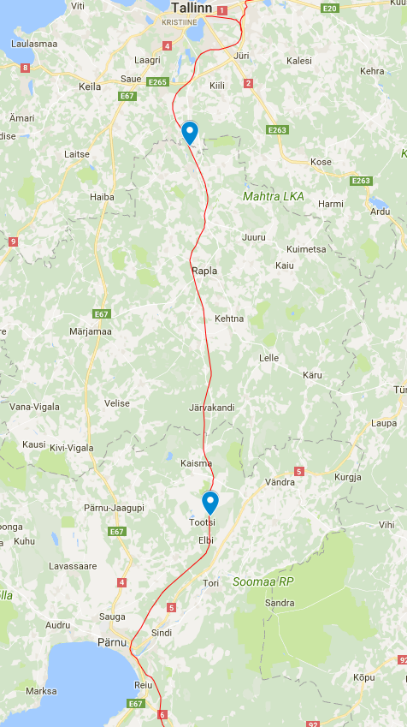 Soovituslikud hulgad (tuginedes KMH uuringutele / ruumilise planeerimise projektile / esialgsele projektile)Lõigu pikkus 71 km (kaherööpmeline)Hulgad:Sildade arv: 4Teeviaduktide arv: 17Raudteeviaduktide arv: 4Ökoduktide arv: 9Truupide arv: 91Jaamade arv (haruteedega): 2 (Rapla, Järvakandi jaam)Projekteerija nõutav töötajaskondVõtmeeksperdidProjektijuhtProjekteerimisjuhtSüsteemiosade/protsesside liidestajaRaudtee projekteerijaEhitusprojekteerijaTeede projekteerijaRaudteesildade projekteerijaTeesildade / viaduktide projekteerijaGeotehniline ekspertKeskkonnaekspertTäiendavad eksperdid (mittetäielik nimekiri)Ruumilise planeerimise ekspertAvalike suhete koordinaatorEhitusplaneeringu ekspertArhitektElektrivõrgu projekteerijaRaudteesignalisatsiooni ekspertRaudtee kontaktvõrgu ekspertGeoruumiliste andmete ekspert Sidusrühmade haldamise koordinaator Tehniline tõlkijaSidusrühmade haldamise protsessProjekteerimismenetluse joondamine ja lahendused seotud sidusrühmadegaAS RB Railsise-eeskirjad (uuringud), mida tuleb arvesse võttaProjekteerimisnormid BIM-normidTegevusplaanTaristuhalduse uuringKliimamuutuste mõju hinnangVisuaalse, arhitektuurse ja maastikukujunduse normide uuringMineraalsete materjalide varu uuringSeotud uuringud, mis on läbi viidud riiklike rakendusasutuste poolt (kaubaterminalid, hooldusdepood jms)MuuNrProjekti nimiLepingu täitmise kuupäevHankijaLepingujärgsete töökohustuste kirjeldus, mis iseloomustab punktis 7.4 nimetatud kogemustProjekti investeeringute koguväärtus (EUR*, ilma KM-ta)Lepingu hind (EUR*, ilma KM-ta)Kontaktandmed soovituste jaoks1.…